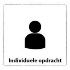 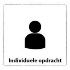 Naam:Klas: In dit document lever je alle opdrachten in van Eindopdracht 2.Je krijgt steeds feedback op wat je inlevert. Pas je document aan naar aanleiding van de feedback van de docent.Opdracht A: Ingrediënten voor 12 cupcakes:Opdracht B: Maak een verpakking voor 2 cup cakesJe kunt het etiket van jouw verpakking laten beoordelen door de docent. Plak hieronder de afbeelding van je etiket.Opdracht C:Verkoopplekken voor het nieuwe product van Juffrouw TaartOpdracht D: Bestelling plaatsen voor een grote verkooporderGewicht / benodigdheden:Ingrediënt:Dit voegt de consument zelf toe:Dit voegt de consument zelf toe:Welk bedrijf?Toelichting/ onderbouwing waarom dit bedrijf het product zal gaan verkopen1.2.3.4.5.Ingrediënt:Benodigd:Op voorraad: Verschil:Aantal eenheden: Bijbestellen: